https://intermedius-health.com/therapy/onkologiya/rak-jaichnikovТайтл Лечение рака яичников в Германии: стоимость диагностикиДискрипшен Оформить заявку на лечение рака яичников в Германии можно на нашем сайте. Доступные цены, квалифицированные специалисты, обращайтесь по телефону +49 176 405 26 777.Н1 Лечение рака яичников в ГерманииРак яичников продолжает лидировать в списке онкогинекологических патологий. Не всегда явно проявляя себя характерными симптомами, зачастую мимикрируя под другие женские недуги, он нередко переходит в тяжелые стадии. В этом его коварство. Ранняя диагностика и своевременное, комплексное лечение рака яичников в Германии увеличивают шансы на полноценное восстановление. При неотягощенных формах опухоли они достигают 90-95%.В силу ряда причин, среди которых непопулярность профилактических осмотров у российских женщин, этот вид рака часто фиксируется на поздних стадиях. По статистике только 25% случаев онкологической патологии яичников выявляется на ранних стадиях. Но опыт и современные возможности немецких онкологов позволяют бороться с этой болезнью даже в тяжелых случаях. Нередко пациентами немецких специализированных клиник становятся русские женщины, помочь которым отказались в онкологических стационарах РФ.Н 2 Преимущества лечения опухолей в ГерманииВысокая квалификация врачей и младшего медицинского персонала. Немецкие онкологи славятся своей компетентностью, подтверждаемой высоким процентом выздоровлений, редкими случаями осложнений и рецидивов после проведенной терапии рака.Отличная оснащенность клиник и применение современных методов и способов диагностики и лечения гинекологических онкологических процессов. Среди них ПЭТ КТ и ПЭТ МРТ, протонно-лучевая терапия, химиотерапия препаратами с минимальными побочными эффектами, в том числе и внутрибрюшинно.Стоимость лечения рака яичников в Германии оптимальна и соответствует получаемому пациенткой комплексу диагностических хирургических и терапевтических мер.Индивидуализация подхода к каждому частному случаю. Современная диагностическая база стационаров и вовлеченность в обследование врачей других специальностей помогают подбирать оптимальный комплекс мер терапии. Возможность прохождения полного клинического обследования.Качественная реабилитация в постоперационном периоде. Особые программы восстановления, комфортные условия пребывания, доброжелательная атмосфера помогают женщине быстрее возвращаться в семью и социум.Н3 Пройти диагностику и лечение рака яичников в ГерманииБлагодаря деятельности компании Intermedius Health качественные услуги немецких онкологических клиник доступны и россиянам. Прямое взаимодействие с лучшими медицинскими центрами Европы формирует оптимальную стоимость лечения рака яичников в Германии. Услуги позволяют пройти комплексную диагностику при подозрениях на рак. Клиенты компании получают индивидуальные курсы терапии и обследования при гарантии высокого качества медицинских услуг. Чтобы узнать окончательную стоимость лечения онкологии в Германии оставьте заявку в разделе «Контакты» или свяжитесь с нами удобным способом.Знаки без пробелов 2456, уник по текст.ру 100%, главред 8, Тургенев 4, скрины ниже: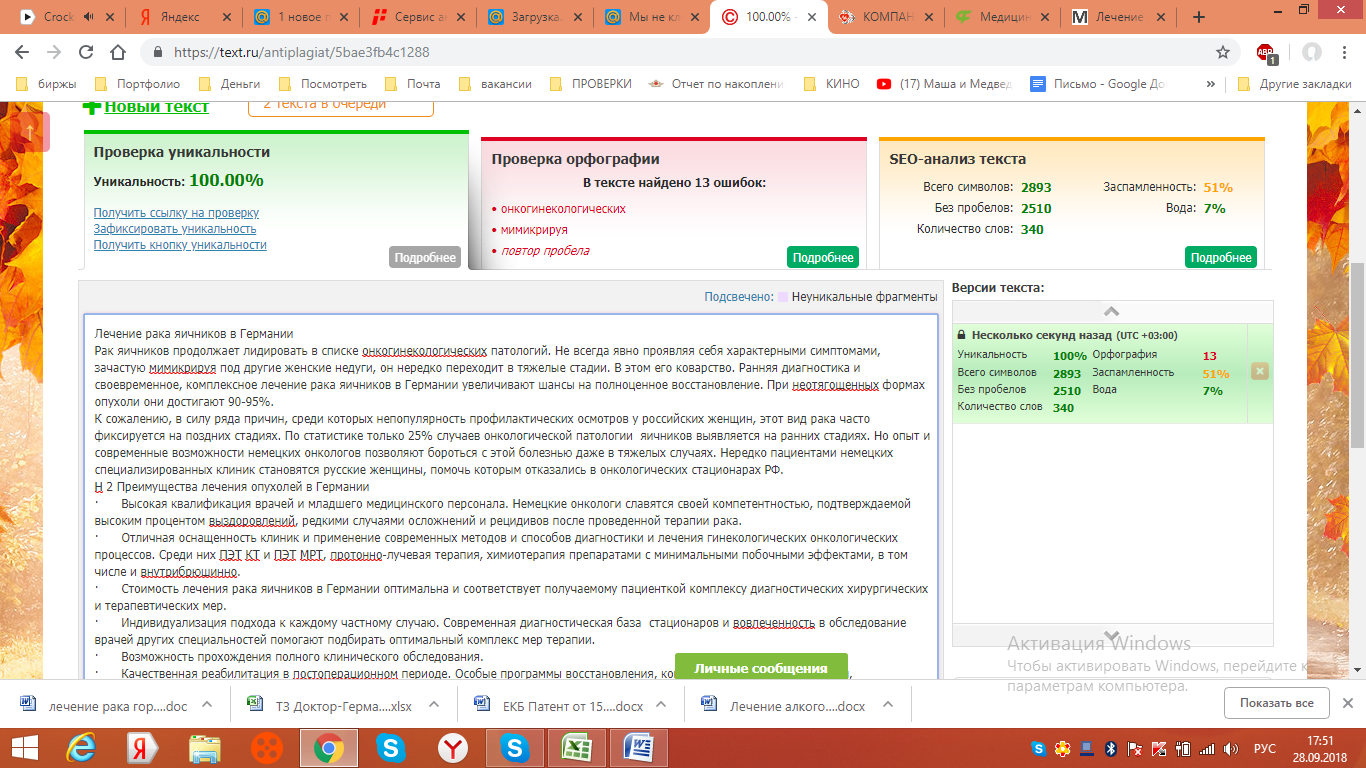 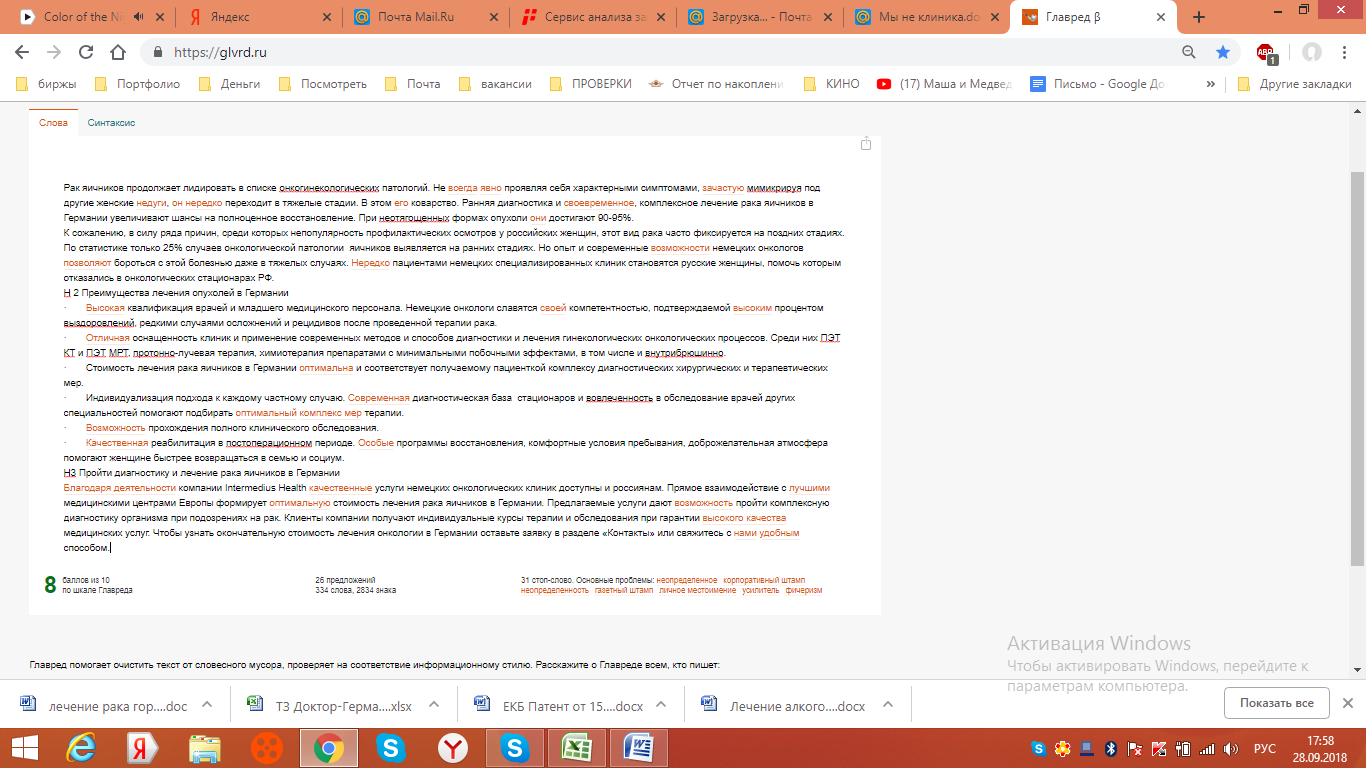 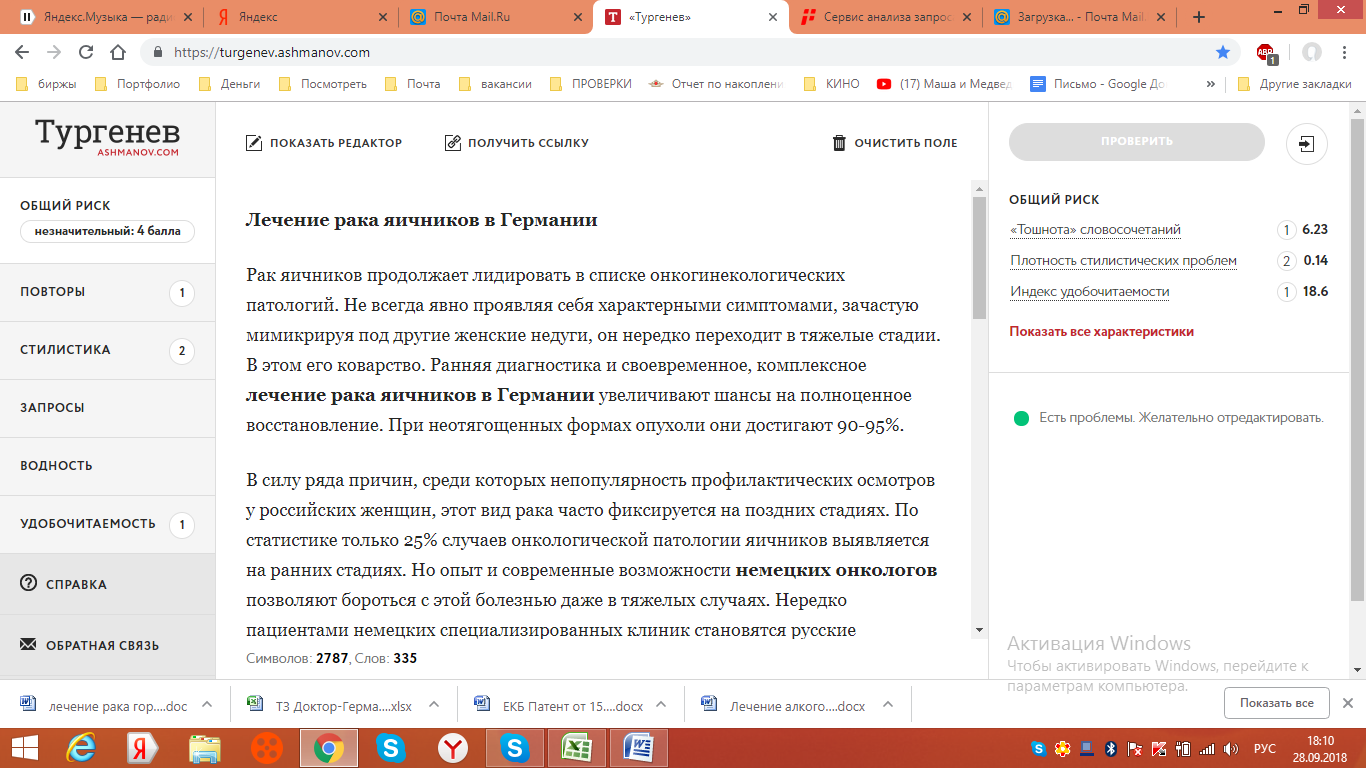 